Gemeinsame Abrechnung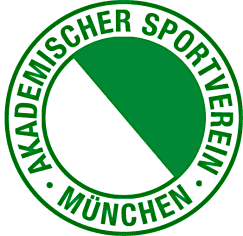 Akademischer Sportverein e.V. MünchenFahrtkosten – AbrechnungMannschaft, Liga:        Am (Datum)           in (Ort)       Sind nachstehende Angaben abzurechnenÜbernachtungskostenPensions- oder Hotelrechnung beifügen ...............................................................…………..Meldegelder, Organisations- oder Startgebührenauch Schiedsrichterkosten (Beleg beifügen) ......................................................................... Sonstige Auslagen (nur mit Beleg) ....................................................................................…  FahrtkostenBenutzung der Bundesbahn (Fahrkarte beifügen) ............................... Fahrtkosten gesamtBei Benutzung eigener PKW:Pro PKW Kilometerpauschale 0,30 Euro / KM ..................................... Fahrtkosten gesamt Gesamtabrechnung ................................................................................................………. €€€€€€Lfd.
Nr.Name des Empfängers
(Teilnehmer)PKW
Amtl.KennzeichenBetragBankverbindung
IBANUnterschrift1234567   Vom Vorstand / Kassenwart geprüft und genehmigt			Überwiesen am                                                                                                                  Datum ..............   __________________________________________   Datum / Unterschrift